Муниципальное автономное общеобразовательное учреждениеСредняя общеобразовательная школа №5Городской округ БогдановичРегионального этапа Всероссийского конкурса юных исследователей окружающей среды «Открытия 2030» (с международным участием)Направление: «Юные исследователи»Тема: «Исследование питьевой и родниковой воды физико-химическими методами».Автор: Полухин Богдан Викторович,Обучающийся МАОУ СОШ №5, 6 классНаучный руководитель: Вертянкина Галина Аркадьевна,Учитель биологии, МАОУ СОШ №5Научный консультант: Чистякова Елена Павловна,Учитель химии, МАОУ СОШ №5г. Богданович, 2022 г.СОДЕРЖАНИЕВведениеСистемы водоснабжения большинства населенных пунктов обеспечивают жителей водой хозяйственно-бытового назначения. Под этим понятием понимается горячая и питьевая (холодная вода). В разделе IV СанПиН 2.1.3684-21 изложены требования к их качеству. На уроке биологии, мой учитель Вертянкина Галина Аркадьевна сказала о пользе качественной питьевой воды для здоровья человека. Мне стало интересно узнать какого  качества холодная водопроводная вода в нашей школе. Для исследования были взяты образцы воды из крана с холодной водой, из фонтанчика, установленного в школе, из природного источника в селе Паршино. В ближайшем магазине от школы приобрели бутилированную питьевую воду.Цель: Оценить кислотно-щелочной баланс питьевой и родниковой воды физико-химическими методами.Задачи:Изучить литературу и интернет источники по данной проблемеИзучить СанПиН на питьевую водуСобрать образцы питьевой и родниковой водыПровести анализ воды физико-химическими методами доступными в школе Гипотеза: уровень pH воды меняется от степени её очистки и термообработки.1.Питьевая вода в нашей жизни, её состав и пользаПоверхность земного шара на три четверти покрыта водой, из них лишь 6 % это воды суши, из которых 2% является пресной. Так что на нашей планете не так уж и много воды, которую могут потреблять живые организмы, в том числе и человек. Человеку вода необходима для удовлетворения хозяйственно-бытовых нужд, промышленности и сельского хозяйства. И хотя вода это возобновляемый ресурс, но относиться к ней нужно бережно. Запасы пресной воды истощаются, в результате деятельности человека, и возникает угроза её нехватки.Вода является растворителем для большого количества веществ, поэтому в природе химически чистой воды нет. Пресная вода имеет наибольшее значение в быту. Сама по себе вода не имеет питательной ценности, но она непременная часть всего живого. В теле взрослого человека содержится 60-65% воды, а в растениях до 90%. Необходимое содержание воды является условием существования всего живого. Человек очень остро ощущает изменения воды в организме. При потере воды 2% от веса – появляется жажда, при утрате 6-8% - наступает полуобморочное состояние, 10-20% - наступает смерть.Важен и минеральный состав воды. В питьевой воде может содержаться от 0,02 до 2 г минеральных веществ на 1 л. Уровень благоустройства населенных пунктов определяется возможностью снабжения их доброкачественной водой. Организация водоснабжения жестко контролируется санитарными службами. Основной документ, устанавливающий требования к безопасности питьевой воды – это СанПиН. В разделе IV СанПиН 2.1.3684-21 изложены требования к их качеству. В 1909 году датский химик С.П.Л. Сёренсен предложил шкалу pH. Биохимические реакции, протекающие в водной среде, зависят от её кислотно-щелочного равновесия.2.Исследование питьевой и родниковой воды физико-химическими методами.	Для измерения кислотно-щелочного баланса питьевой и родниковой воды я применил физико-химические методы: 1.Химический метод – это применение препаратов НИЛПА (производитель ООО «НеваТропик», Санкт-Петербург) [Приложение 1, рис.1] и индикаторная бумага для определения кислотности среды (страна производитель Китай) [Приложение 1, рис. 2 - 3]2.Физический метод – это применение цифрового датчика pH [Приложение 1, рис. 4]	Образцы воды для исследования:1. Холодная вода из крана МАОУ СОШ №5(северная часть города)2. Холодная вода из крана (после кипячения) МАОУ СОШ №53. Вода из школьного фонтанчика (с дополнительным фильтром) 4. Вода из природного источника «Ключ в селе Паршино» 5. Вода бутилированная: негазированная, питьевая, артезианская.Вода доочищена и обеззаражена УФ. Артезианская скважина №3 Арамильского филиала УПЗ расположена в Свердловской области, Сыссертском районе, Челябинский тракт, 25 км. Минерализация общая 0,05 – 0,54 г/л, жесткость общая 0,1 – 2,5 мг-экв/л. Изготовитель ООО «Чистогорье» ТУ 11.07.11-001-43081084-2020. Объем 0,5 л6. Вода бутилированная: «Байкал 430». Чистейшая вода озера Байкал с глубины 430 метров, негазированная, п Листвянка, Иркутская область. Общая минерализация до 0,12 г/л. Объем 0,45 л. 7. Вода бутилированная: «bona aqua», негазированная, изготовитель ООО «Мултон партнес». Общая минерализация 0,1-0,35 г/л, жёсткость общая 1,8 мг-экв/л. Объём 0,5 л.8. Вода бутилированная: «Пилигрим», талая вода, изготовитель ООО «Пилигрим». 2- скважины взяты из №4-НЕ Нижнеермоловского участка, село Нижняя Ермоловка. Объём 0,5 л. Общая жёсткость 1,4 мг-экв/л.9. Вода бутилированная: «Святой источник» негазированная. Изготовитель ООО «Аква стар» Общая минерализация 0,05-1,00 мг/л, общая жёсткость менее 7,0 мг-экв/л. Объём 0,5 л.10. Вода бутилированная: детская, негазированная, «Фрутоняня». Изготовитель  АО «Прогресс». Объём 0,33 л. Общая жёсткость 3,56 мг-экв/л, общая минерализация 0,1-0,5 мг/л.11. Вода из «Водомата» установленного на доме №5, 1 квартал, город Богданович12. Дистиллированная вода «Болат». Изготовитель ООО «Болат». Объём 5,0 л.Ход работы:	Для определения показателей pH химическим методом придерживался инструкции по применению индикатора «НИЛПА Тест – pH». Перед применением индикатор необходимо тщательно взболтать. Перед началом работы все из 12 пронумерованных пробирок тщательно прополоскал исследуемой водой, перед тем как поместить туда 10 мл исследуемой воды. В каждую пробирку добавил по две капли индикатора и перемешал круговыми движениями руки. Через три минуты сравнил окрашенную жидкость с цветовой шкалой, для этого образец переливал в фирменный «НИЛПА» стаканчик и размещал его на белом круге цветной шкалы [Приложение 2, рис. 5 - 9]	Для определения показателей pH индикаторной бумагой пронумерованные стаканчики тщательно прополоскал исследуемой водой. В каждый стаканчик налил примерно по 30 мл исследуемой воды. Индикаторные полоски с помощью пинцета опускались в воду на несколько секунд и после этого  сравнивал  цвет индикаторной бумаги с прилагаемой шкалой [Приложение 2, рис. 10]	Для определения показателей pH физическим методом придерживался инструкции работы с цифровым датчиком pH и соблюдением техники безопасности. Перед каждым исследованием образца воды электрод промывал в дистиллированной воде и очень аккуратно промокал фильтровальной бумагой. Показатели кислотно-щелочного баланса воды видно на мониторе компьютера [Приложение 2, рис. 11]Таблица 1. Результаты исследованийВыводы:Химический способ определения кислотно-щелочного баланса с использованием индикаторных бумажек оказался довольно грубым и неточным. Если смотреть на результаты исследований в таблице 1, можно увидеть, что pH у разных образцов воды оказался 7.0. Химический способ определения кислотно-щелочного баланса с использованием индикатора «НИЛПА» оказался более точным, но также не идеальным, по цветной шкале невозможно точно определить показатель кислотно-щелочного баланса, с помощью ph датчика можно точно с отклонением в 0,01 узнать кислотно-щелочной баланс воды.По результатам исследования мы установили, что вся вода из крана школы, она же после кипячения и из фонтанчика, а также бутилированная вода из магазина, вода из водомата  и природного источника в селе Паршино имеют нейтральную среду. Гипотеза не подтвердилась, pH воды после кипячения и после дополнительной очистки, по данным химического способа исследования, не изменилась, по данным цифрового pH-датчика имеет незначительные отклонения.ЗАКЛЮЧЕНИЕЯ познакомился с разными способами по определению кислотно-щелочного баланса воды.  Я узнал очень многое!  Как работать с индикаторами из набора «Нилпа».  Я научился работать цифровым датчиком по определению   pH воды, который поступил в школу по программе «Точка Роста». Очень удивили результаты проведенного исследования. Удалось сравнить результаты работы с новым оборудованием и ещё имеющим место в школе старыми способами. Я и дальше планирую продолжить исследовательскую деятельность по исследованию воды из природных водоемов, а так же воды из частных колодцев и скважин.СПИСОК ЛИТЕРАТУРЫПопулярная медицинская академия. Гл. ред. Б.В. Петровский. В 1-м томе.  – М. 6 «Советская энциклопедия», 1987 – 704 с. Александрова В.П., Болгова И.В., Нифантьева Е.А.Ресурсосбережение и экологическая безопасность человека: практикум с основами экологического проектирования. 9 класс. – М.: ВАКО, 2015. – 144 с.https://multiurok.ru/files/pamiatka-o-polze-prostoi-chistoi-vody.htmlhttps://in.minenergo.gov.ru/upload/iblock/6db/6dbca5a7d3f84b4a210f53160abeeb83.pdfhttps://ruswater.com/company/news/izmeneniya_v_sanpin_s_01_03_2021/https://potrebitel-expert.ru/uslugi/pitevaya-voda-sanpin/https://www.mosvodokanal.ru/forpeople/calculator.phphttps://green-club.su/wp-content/uploads/2019/01/voda2.jpgПриложение 1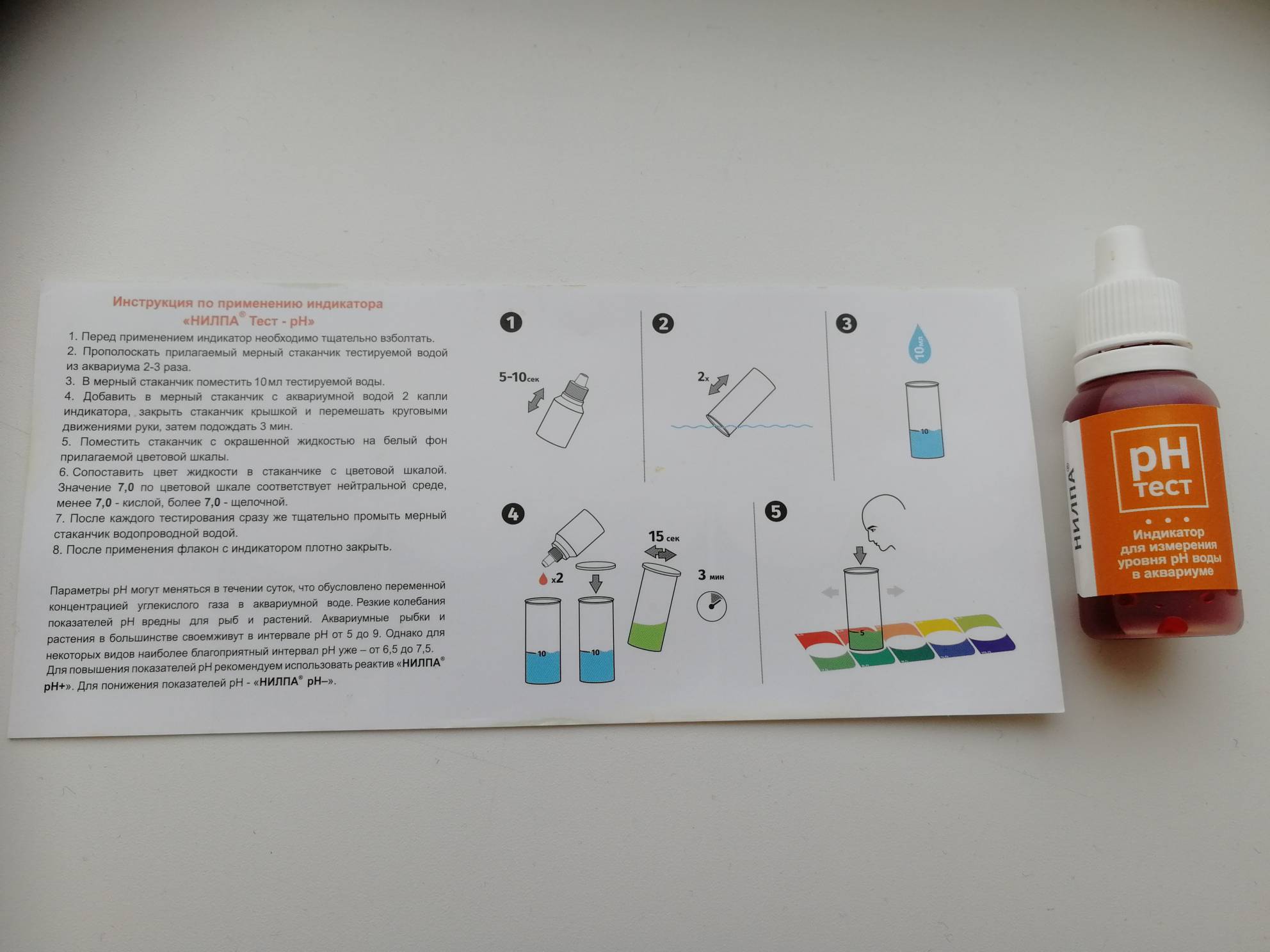 Рис. 1 Индикатор «НИЛПА pH – тест»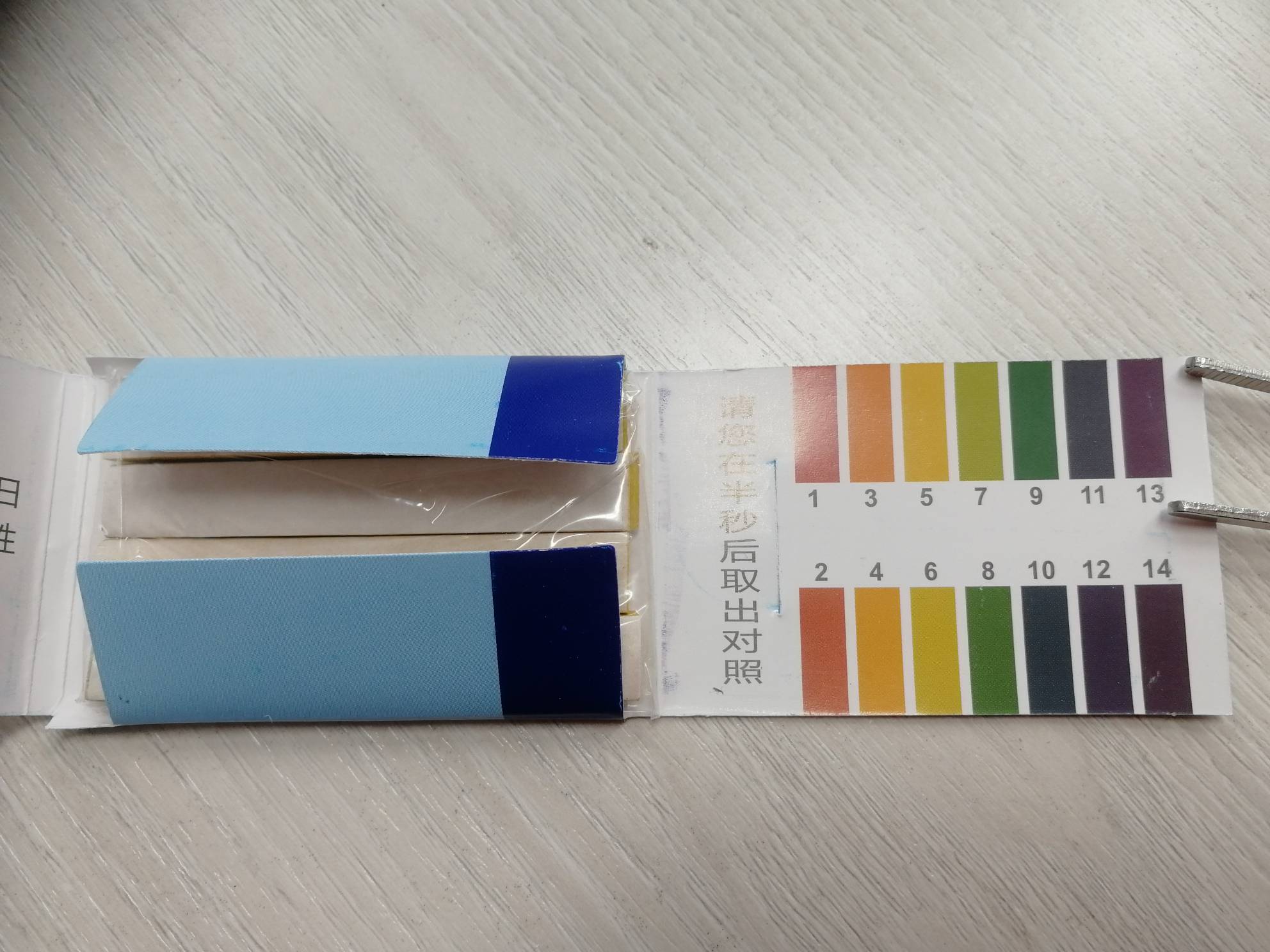 Рис. 2 Индикаторные полоски и цветовая шкала для определения pH воды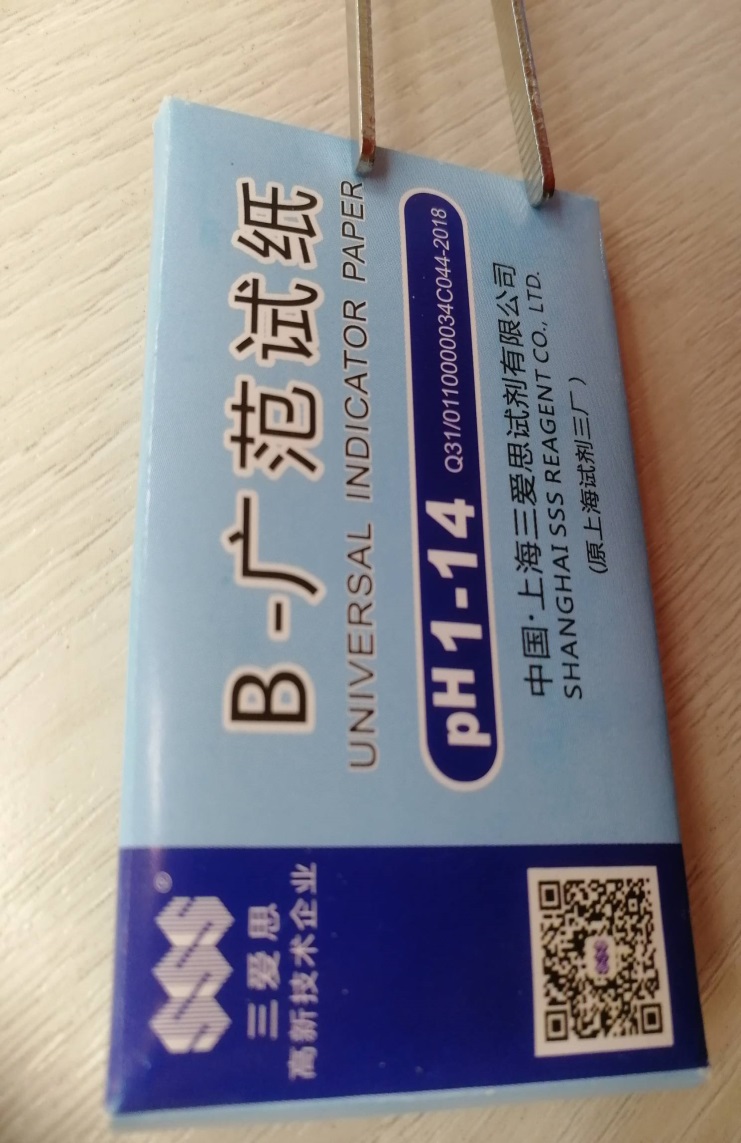 Рис. 3 Индикаторная бумага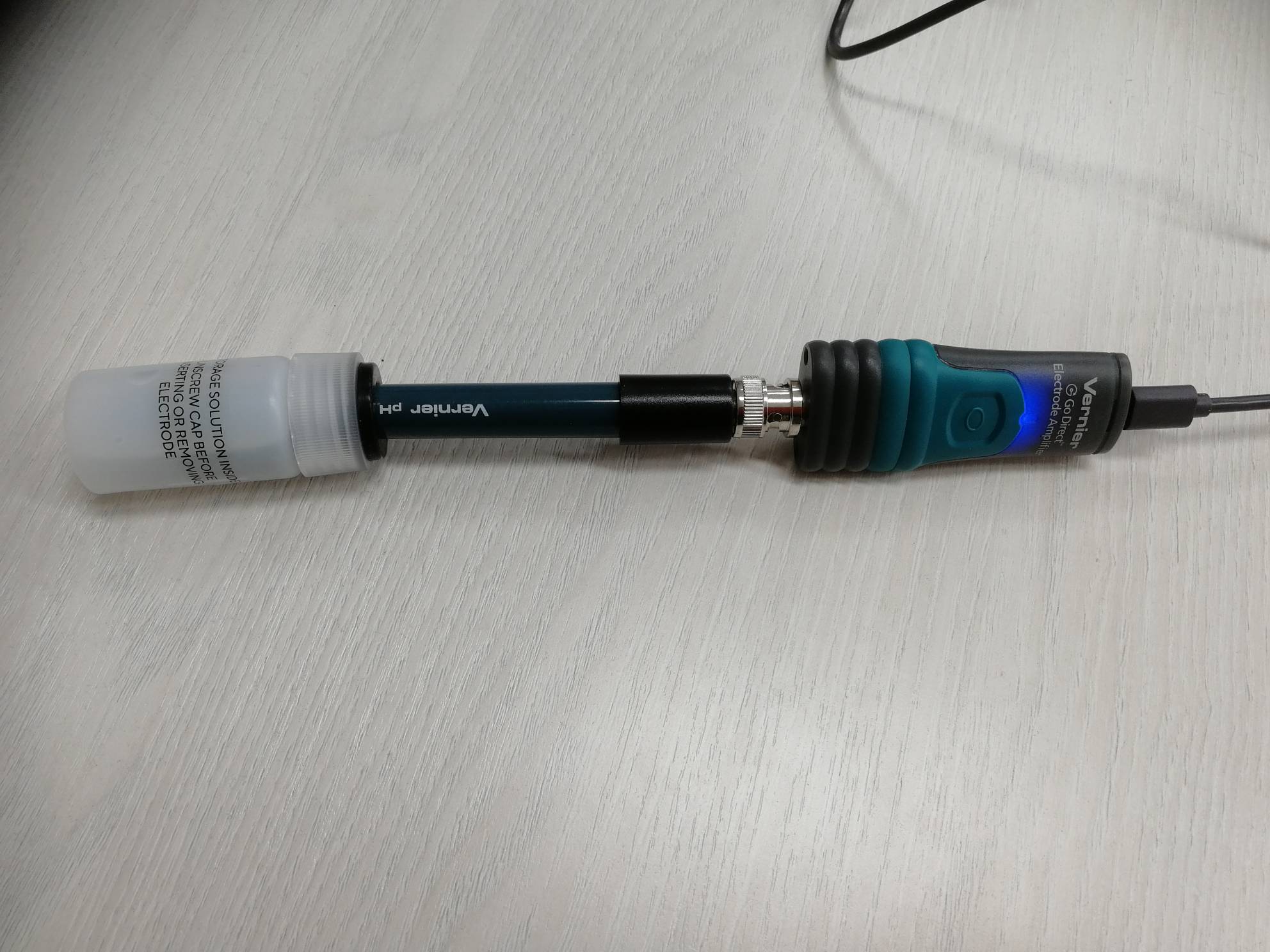 Рис. 4 Цифровой  датчик pHПриложение 2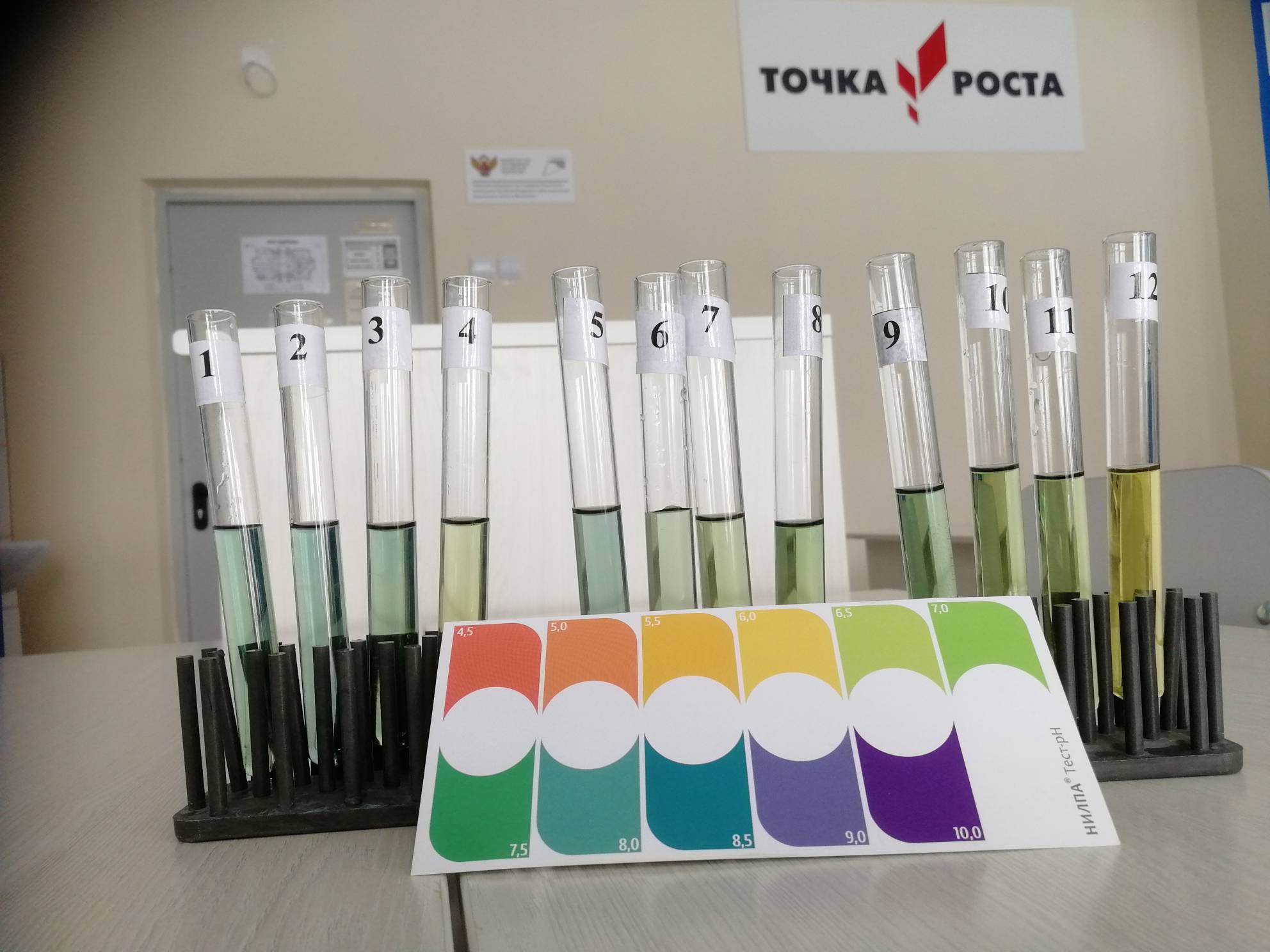 Рис. 5 Определение pH воды индикатором «НИЛПА Тест- pH”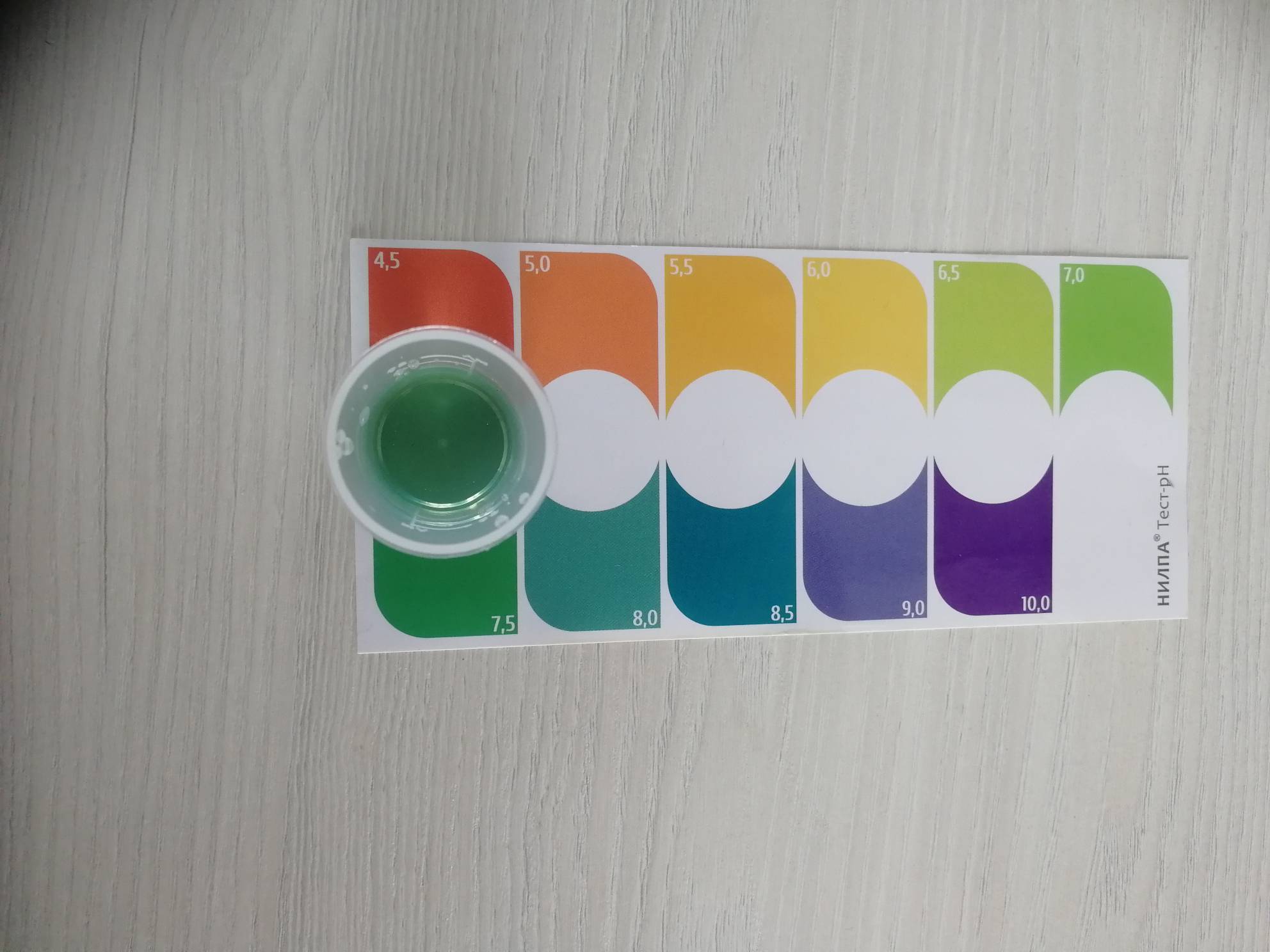 Рис. 6 Определение уровня pH по цветовой шкале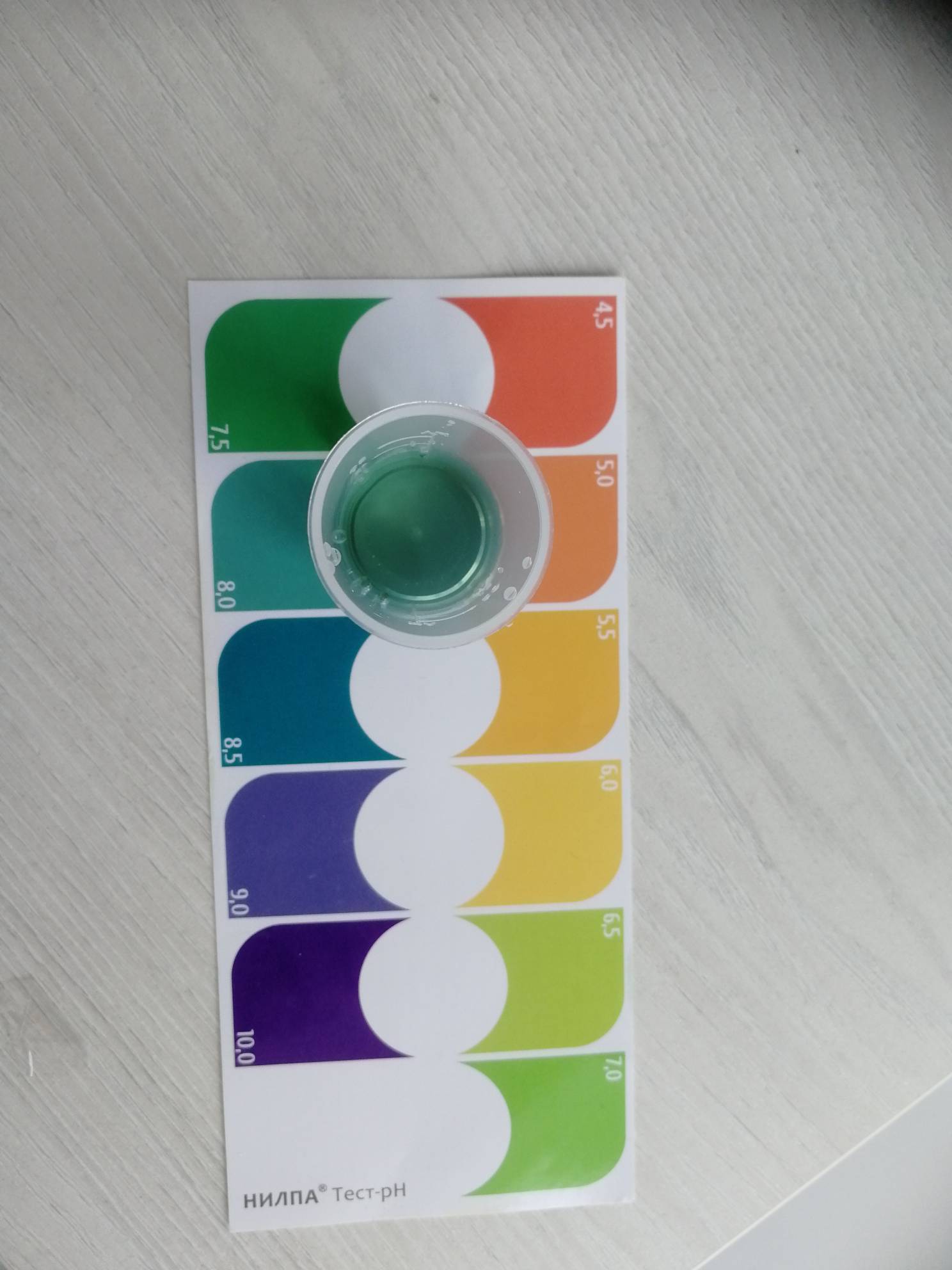 Рис. 7 Определение уровня pH по цветовой шкале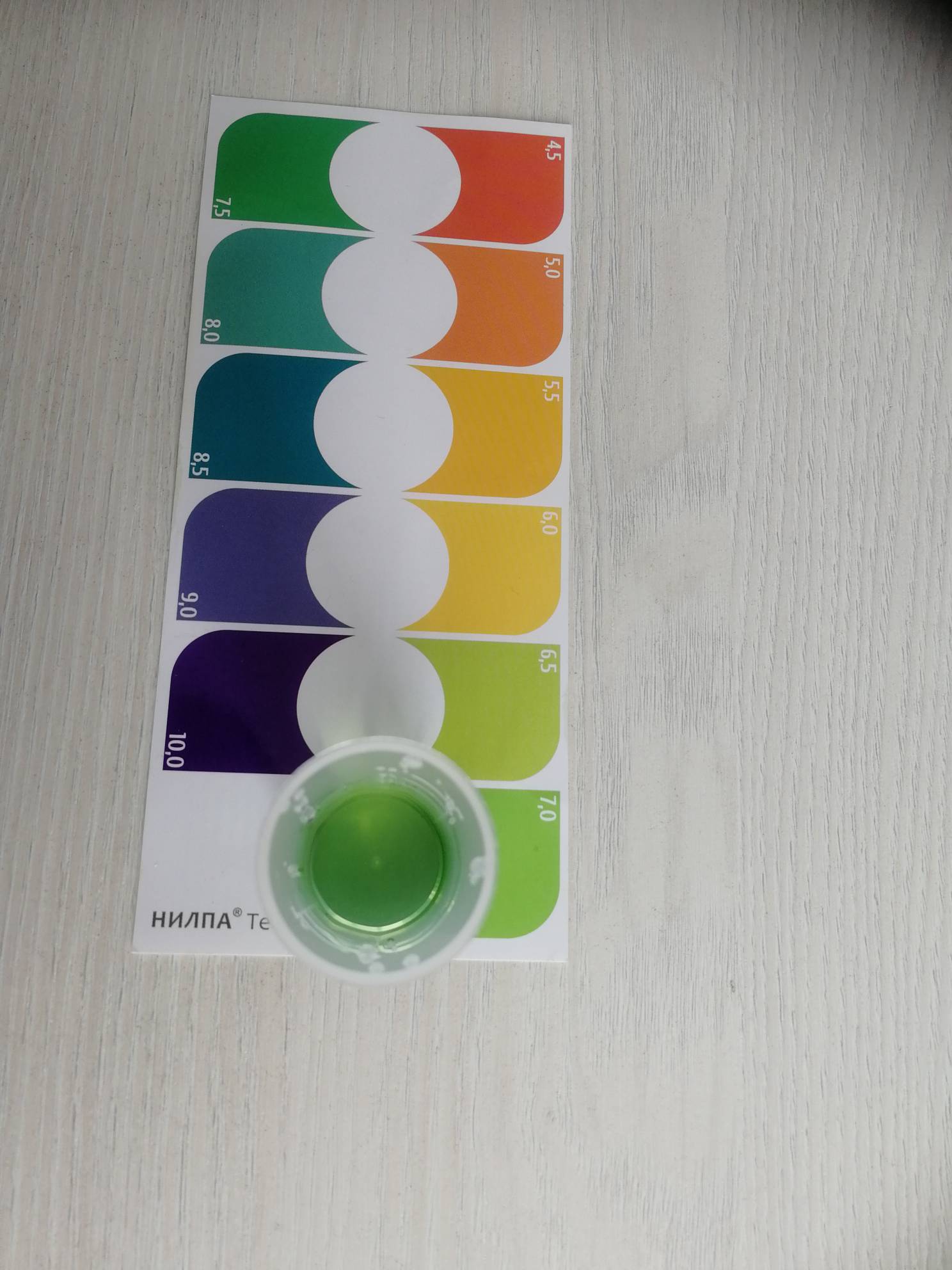 Рис. 8 Определение уровня pH по цветовой шкале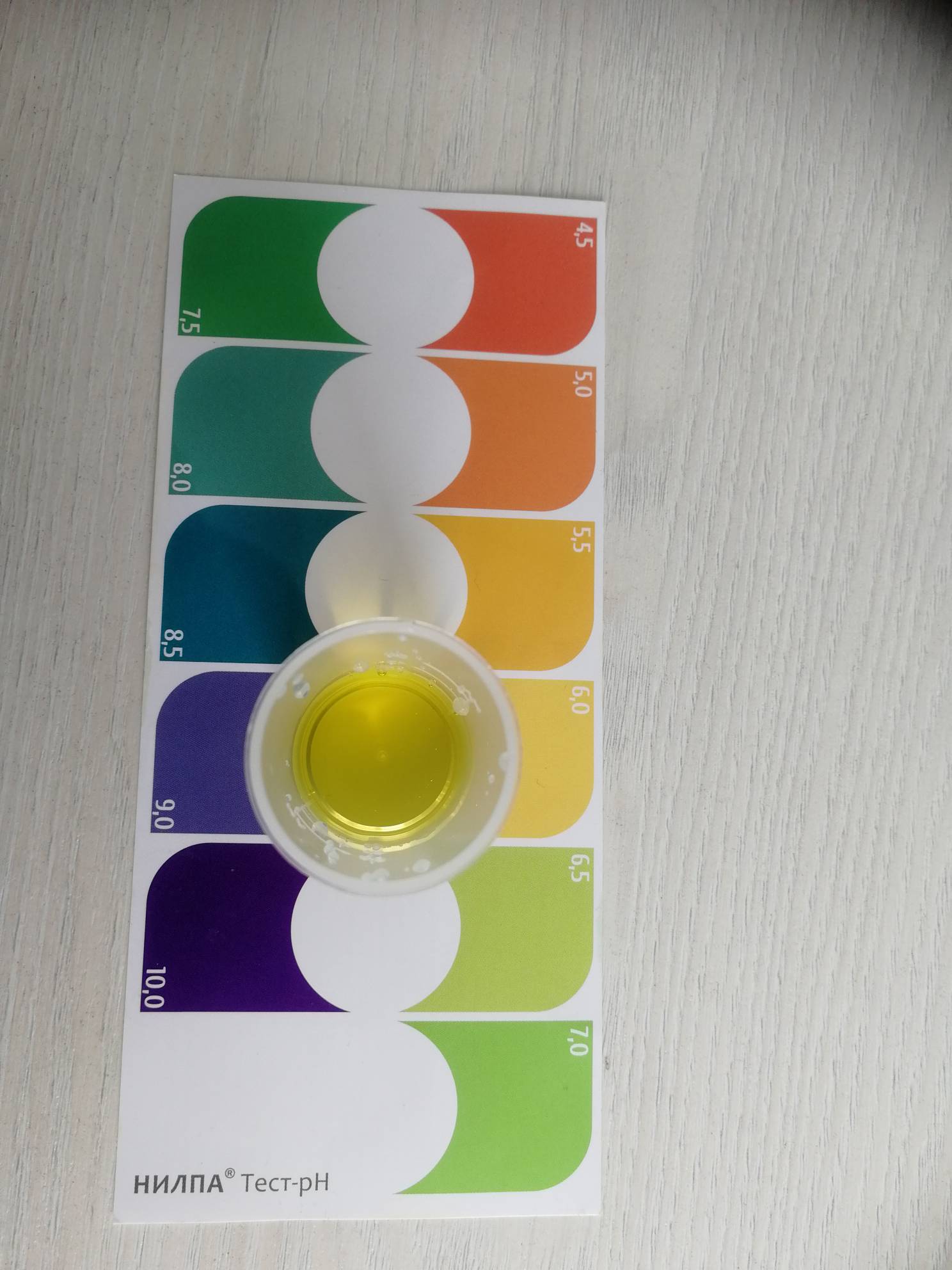 Рис. 9 Определение уровня pH по цветовой шкале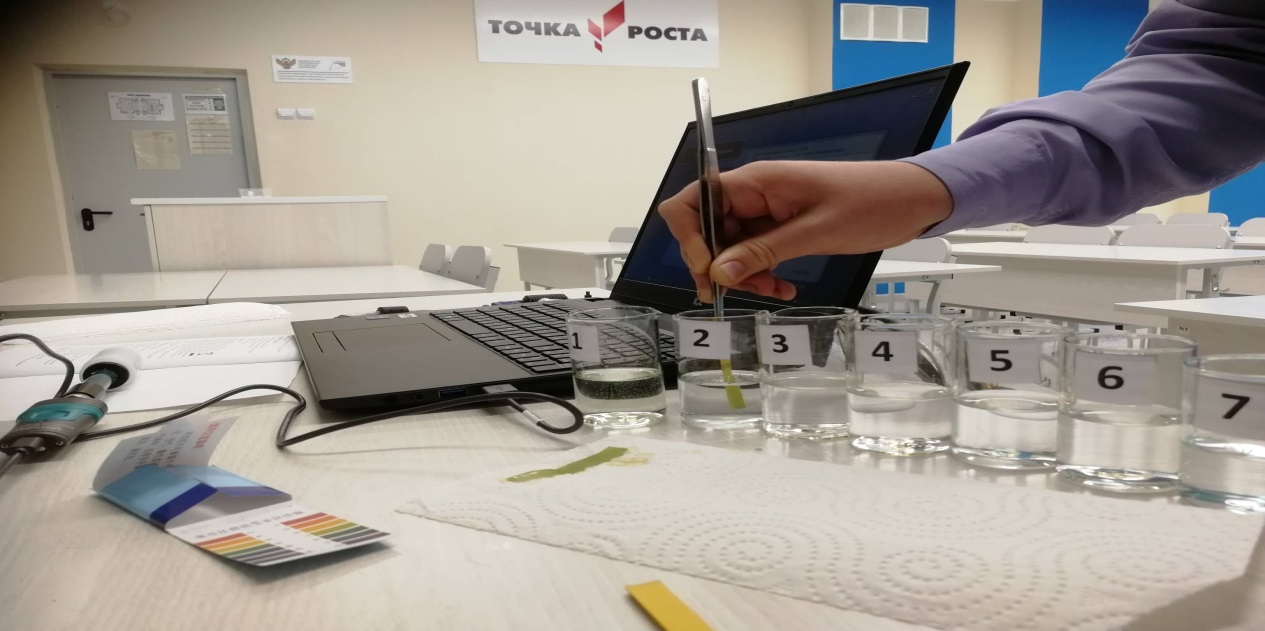 Рис.10 Определение уровня pH образцов воды индикаторной бумагой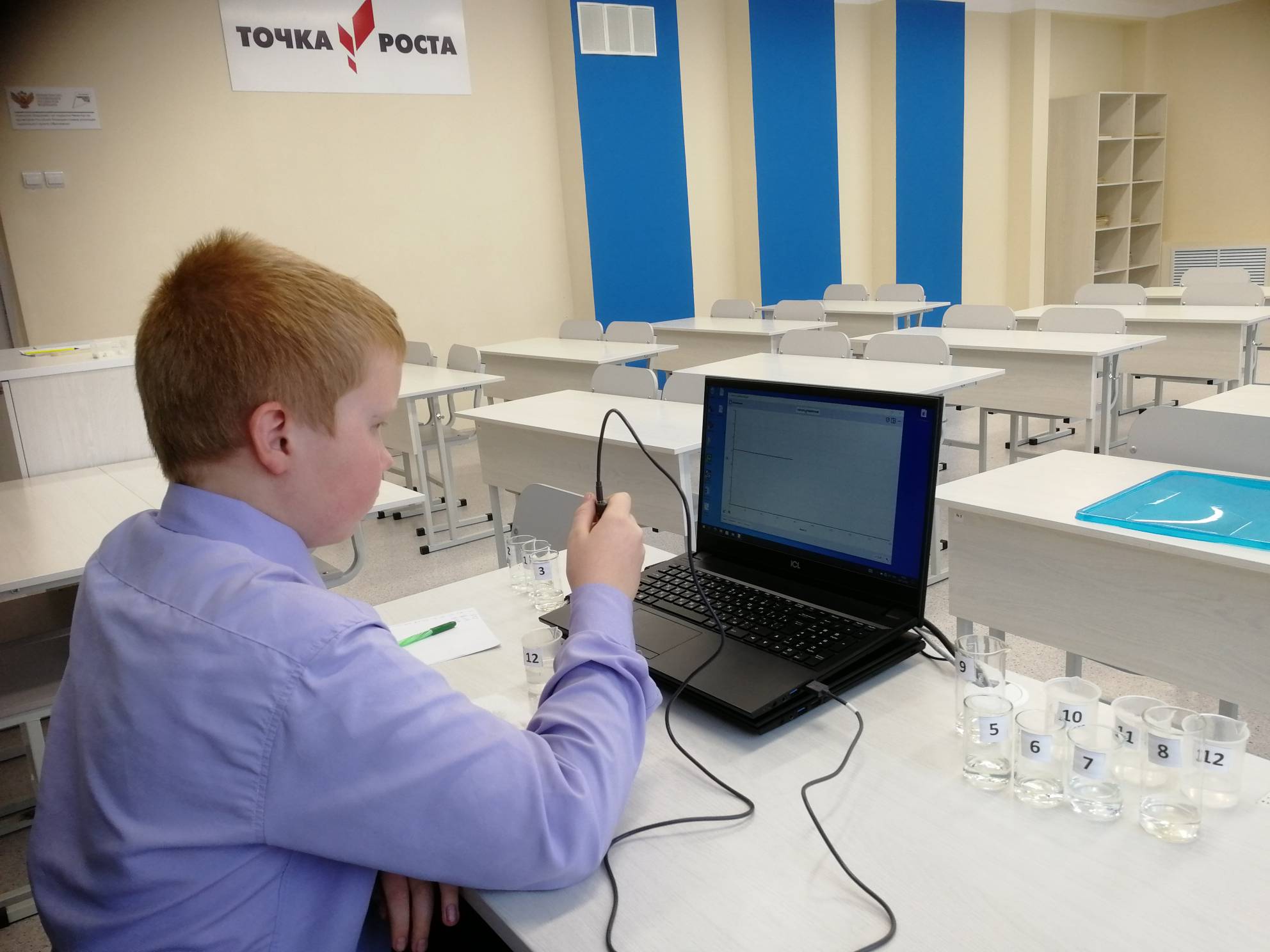 Рис.11 Определение уровня pH образцов воды цифровым датчиком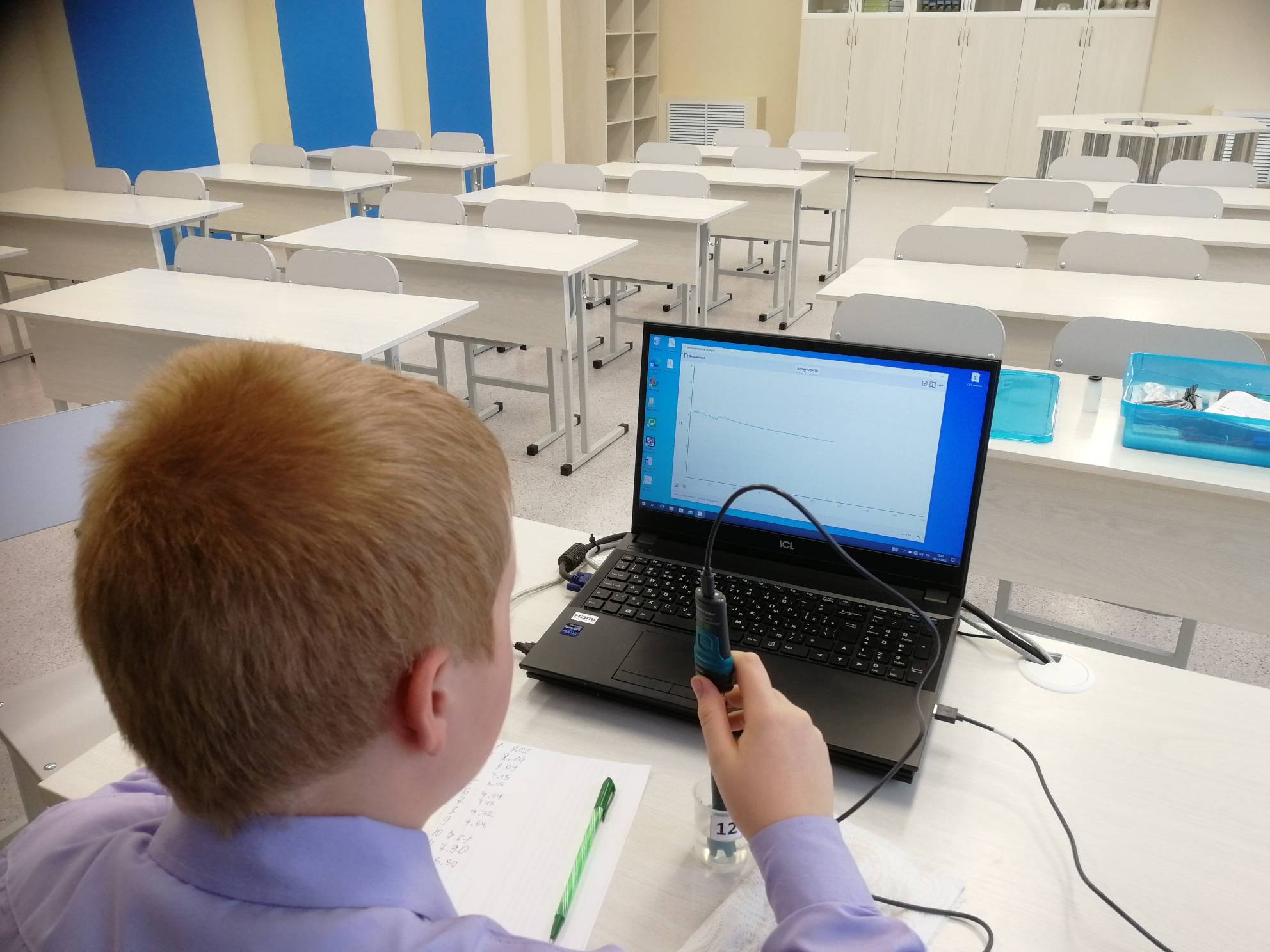 Рис.12 Определение уровня pH образцов воды цифровым датчикомВВЕДЕНИЕ3Питьевая вода в нашей жизни, её состав и польза4Исследование питьевой и родниковой воды физико-химическими методами5 - 8ЗАКЛЮЧЕНИЕ9СПИСОК ЛИТЕРАТУРЫ10ПРИЛОЖЕНИЯ11№ образца водыПоказатели pHПоказатели pHПоказатели pH№ образца водыХимические методыХимические методыФизический метод№ образца водыИндикатор НИЛПАИндикаторная бумагаДатчик pH17,57,08,0227,57,08,1437,57,08,0946,57,07,9557,5 – 8,07,08,4867,07,07,9477,07,07,7887,07,07,7297,57,07,64107,07,07,61116,5 - 7,07,07,90126,07,06,71